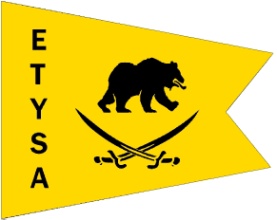 7/2/2013		8:00 PMETYSA Board MeetingAttendees:Tinka TalbertBill TalbertClare BrockAlan HillsDoug KingDoug LonghiniMike AfflerbachLocation:	Talbert HouseTreasurer's Update (given by CL Brock) Comparison of YTD 2012 and 2013- Total Income up due to increase in Camp collections and significant Donations (Eberle and May Beer Army Fundraiser), Membership income is slightly down from 2012.  Total Expenses are down due to last year's Storage Shed purchase, only minor expenses towards shed completion as well as boat repairs account for expenses in 2013.  Thus far in 2013, we are operating positive $1370 (cashwise) YTD to the beginning of July from where we were in 2012.MembersNeed to send out reminder email for members to join and for signing up for July and August camps – Sarah to do.So far we have 6 kids signed up and confirmed for July's camp and 7 for the August camp-- does NOT include others who we expect to sign-up, so we need to get people to finalize so we can make our plans. (Had 10 kids in the June Session in 2013).Discussion of Camp Issues (Lessons learned from June Camp 2013 and previously) Need to divide kids into 2 skill levels (maybe more) and keep them in those divisions throughout the week.  Then adult volunteers can better tailor curriculum and activities.  Try and keep the same adult volunteers with the same group of kids for familiarity and so adults can better gauge the kid's abilities/concerns.Better define daily curriculum for kids, hour by hour.  Even more so, have a daily meeting with adult volunteers with clear hour by hour schedules for each group and skill level.Look into getting copies of Sailing Smart Activity Book from US Sailing (between $6-10 based on volume purchased).  MaryAnne Bender seemed to think she might be able to find sponsors to help with getting the books for each kid to get and take home.Clare is looking into getting ETYSA sailing shirts (a la rash guard) for kids to wear on the water; sponsorship has been mentioned as a possibility.Continue with the San Juan outing (pairing kids with adults in a San Juan) – most felt this was a good opportunity for kids to be on a boat and see how people can operate as a team (as opposed to being alone in an Opti) as well as a more advanced rig.DK plans to update the OPTI Lesson Cards for inclusion in the program and on the website.July Camp DetailsDoug – will be there every day all dayBill – will be there Monday and FridayClare – may be there M-ThMike will do one day at least and Sarah may be able to do a day6 kids and possibly 2 more (Gabier) + othersNeed to talk with parent volunteers and get everyone on same page – send email – be there at 8:30am Review June camp session objectives (those in bold had NOT been accomplished or attempted in the June session)First aid kits – sting reliefNeed VHF radiosNames on life jacketsGames – bingo boat part namesGames – on land boat tipping drillWater – fill a cooler and have kids bring their own water bottlesBlackbeard will donate all ice – write BSC Social on the ticketNeed to make kids do a swim testDuct tape on boat “sit here”, “points of sail”Tinka will get – white boards, duct tape, whistles, beach ball for volleyball, ice creamNeed activities for older kids – DK has a boat that can be used – TyphoonHigh wind day – need better activities for these dayCan tow boats out and have them sail behind the chase boat still tethered to chase boat – (DK has drill based on this from FH event)Move Opti trainer out to end of C dock? (ONLY IF WE HAVE NO BREEZE?)Friday – half day – end camp earlyPirate island treasure hunt (TOO MUCH WIND IN JUNE)Describe drill on land before going onto the waterHandoutsAnchor drillsTug of warTake out San Juans and offer to take out parents and kids – Wednesday afternoonOpti stickers with the year?  Burgees?Andrew Ferree – High School Student from NBHS with NJROTC Sailing experience with DK as well as BSC Winter Series would like to be involved with training kids.DK put forth a $300 stipend for his participation, most Board members felt making payments has no precedent (Sarah Parker, Dan Bornarth, etc.) and are so far unwilling to begin paying “volunteer” instructors.Resolved to have Alan and Bill meet with and interview Andrew prior to the July Camp for possible inclusion as a volunteer, even if only for a few days,.